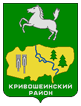 АДМИНИСТРАЦИЯ КРИВОШЕИНСКОГО РАЙОНАПОСТАНОВЛЕНИЕс. КривошеиноТомская областьОб утверждении муниципальной программы «Обеспечение жилыми помещениями лиц из числа детей-сирот на территории муниципального образования Кривошеинский район Томской области на 2022-2024 годы»В соответствии с Федеральным законом Российской Федерации от 21 декабря 1996 года № 159-ФЗ «О дополнительных гарантиях по социальной поддержке детей-сирот и детей, оставшихся без попечения родителей», Законом Томской области от 28 декабря 2007 года № 298-ОЗ «О наделении органов местного самоуправления отдельными государственными полномочиями по организации и осуществлению деятельности по опеке и попечительству в Томской области», Законом Томской области от 11 сентября 2007 года № 188-ОЗ «О наделении органов местного самоуправления государственными полномочиями по обеспечению жилыми помещениями детей-сирот и детей, оставшихся без попечения родителей, лиц из их числа, а также по предоставлению социальной выплаты, удостоверяемой государственным жилищным сертификатом Томской области лицам, которые ранее относились к категории детей-сирот и детей, оставшихся без попечения родителей», Постановления Администрации Томской области от 27 сентября 2019 года № 361а «Об утверждении государственной программы «Социальная поддержка населения Томской области»ПОСТАНОВЛЯЮ:1. Утвердить муниципальную программу «Обеспечение жилыми помещениями лиц из числа детей-сирот на территории муниципального образования Кривошеинский район Томской области на 2022-2024 годы» согласно приложению к настоящему постановлению.2. Настоящее постановление вступает в силу с даты его официального опубликования.3. Настоящее постановление подлежит опубликованию в газете «Районные вести» и размещению на официальном сайте муниципального образования Кривошеинский район Томской области в информационно-телекоммуникационной сети «Интернет».4. Контроль за исполнением настоящего постановления возложить на Первого заместителя Главы Кривошеинского района.Глава Кривошеинского района						                      А. Н. КоломинАлексейчук Елена Валерьевна+7 (38-251) 2-14-16Прокуратура, Управление финансов, Экономический отдел, Первый заместитель Главы Кривошеинского района, Отдел по опеке и попечительству, Департамент по вопросам семьи и детей Томской областиПриложение УТВЕРЖДЕНАПостановлением АдминистрацииКривошеинского районаот 27.05.2022 № 382Муниципальная программаобеспечение жилыми помещениями лиц из числа детей-сирот на территории муниципального образования Кривошеинский район томской области на 2022-2024 годы1. Паспорт муниципальной программы«Обеспечение жилыми помещениями лиц из числа детей-сирот на территории муниципального образования Кривошеинский район Томской области на 2022-2024 годы»2. Анализ текущей ситуацииВ настоящее время на территории муниципального образования Кривошеинский район Томской области насчитывается 65 граждан относящихся к категории «дети-сироты и дети, оставшиеся без попечения родителей, лица из числа детей-сирот и детей, оставшихся без попечения родителей», поставленных на учет в качестве нуждающихся в улучшении жилищных условий. Поэтому остро стоит вопрос по обеспечению граждан, состоящих на учете нуждающихся в улучшении жилищных условий, по категории «дети-сироты и дети, оставшиеся без попечения родителей, лица из числа детей-сирот и детей, оставшихся без попечения родителей».Медленные темпы обеспечения жилыми помещениями вышеперечисленных категорий граждан объясняются отсутствием строительства жилья на территории муниципального образования, наличием жилищного фонда на вторичном рынке, не отвечающего требованиям действующего законодательства для приобретения жилья детям-сиротам.За период с 2018 по 2021 гг. на территории муниципального образования приобретены 24 жилых помещения для данной категории граждан: 2018 – 9 квартир, 2019 – 9 квартир, 2020 – 5 квартир, 2021 – 2 квартиры.Отдельно стоит отметить очень низкое качество предоставляемого детям-сиротам социального жилья. Обуславливается это недостаточным финансированием строительства жилья, предназначенного для социально-незащищенных групп населения, а также отсутствием заинтересованности застройщиков в строительстве такого рода домов, а именно - отсутствие возможности извлечения прибыли. Так же затягивание сроков такого строительства будет являться причиной формирования очереди из нуждающихся.Муниципальная программа разработана в соответствии с государственной программой «Социальная поддержка населения Томской области», утвержденной постановлением Администрации Томской области от 27 сентября 2019 года № 361а.3. Основные цели и задачи программыОсновной целью муниципальной программы является - обеспечение жилыми помещениями детей-сирот и детей, оставшихся без попечения родителей, лиц из числа детей-сирот и детей, оставшихся без попечения родителей, лиц, которые относились к категории детей-сирот и детей, оставшихся без попечения родителей, лиц из числа детей-сирот и детей, оставшихся без попечения родителей, и достигли возраста 23 лет (далее - дети-сироты) по договорам найма специализированных жилых помещений.Основные задачи муниципальной программы: 1. Приобретение качественных жилых помещений для обеспечения детей-сирот по договорам найма специализированных жилых помещений.2. Предоставление государственных жилищных сертификатов Томской области детям-сиротам на приобретение жилых помещений.Перечень целевых индикаторов муниципальной программы отражен в пункте 8 муниципальной программы.4. Сроки и этапы реализации программыМуниципальная программа реализуется в один этап на 2022-2024 годы.5. Механизм реализации программы и контроля за реализацией программыКонтроль за реализацией мероприятий муниципальной программы осуществляет Глава Кривошеинского района.Текущее управление реализацией мероприятий муниципальной программы осуществляется заказчиком и исполнителями муниципальной программы.Исполнители программы организуют выполнение мероприятий, входящих в муниципальную программу и осуществляют их мониторинг.Ежеквартальные и ежегодные отчеты о выполнении мероприятий и показателей муниципальной программы формируются и предоставляются в Департамент по вопросам семьи и детей Томской области.В рамках календарного года целевые показатели и затраты по программным мероприятиям, а так же механизм реализации муниципальной программы уточняются в установленном законодательством порядке с учетом выделяемых финансовых средств. На основе оценки показателей и целевых индикаторов определяются промежуточные результаты реализации Программы. Оценка выполнения Программы осуществляется ежегодно в соответствии с методикой и критериями оценки эффективности, установленных Порядком разработки, реализации и оценки эффективности муниципальных программ муниципального образования Кривошеинский район утвержденного постановлением Администрации Кривошеинского района от 11.10.2013 № 758.6. Прогноз ожидаемых результатов муниципальной программыСоздание эффективных механизмов обеспечения жильем детей-сирот и детей, оставшихся без попечения родителей, лиц из числа детей-сирот и детей, оставшихся без попечения родителей, является особенно актуальным. Одной из основных проблем в области жилищной политики является обеспечение жильем детей сирот, детей, оставшихся без попечения родителей, лиц из числа детей сирот и детей, оставшихся без попечения родителей. Жилищным кодексом Российской Федерации предусмотрено создание органами государственной власти и органами местного самоуправления условий для осуществления детей-сирот и детей, оставшихся без попечения родителей, лиц из числа детей-сирот и детей, оставшихся без попечения родителей, права на жилище путем использования бюджетных средств и иных, не запрещенных законом источников денежных средств для предоставления в установленном порядке социальных выплат для строительства или приобретения жилых помещений. Муниципальная поддержка детей-сирот и детей, оставшихся без попечения родителей, лиц из числа детей-сирот и детей, оставшихся без попечения родителей, в рамках реализации мероприятий настоящей муниципальной программы содействует решению жилищной проблемы детей-сирот и детей, оставшихся без попечения родителей, лиц из числа детей-сирот и детей, оставшихся без попечения родителей на территории муниципального образования Кривошеинский район, и направлена на сокращение сроков ожидания в очереди, уменьшение социальной напряженности в обществе. Таким образом, настоящая муниципальная программа необходима для объединения и координации деятельности по реализации всех мероприятий, направленных на решение вопросов обеспечения детей-сирот и детей, оставшихся без попечения родителей, лиц из числа детей-сирот и детей, оставшихся без попечения родителей доступным жильем. 7. Перечень программных мероприятий8. Индикаторы (показатели) цели и задач муниципальной программы27.05.2022№ 382Наименование программыОбеспечение жилыми помещениями лиц из числа детей-сирот на территории муниципального образования Кривошеинский район Томской области на 2022-2024 годыОбеспечение жилыми помещениями лиц из числа детей-сирот на территории муниципального образования Кривошеинский район Томской области на 2022-2024 годыОбеспечение жилыми помещениями лиц из числа детей-сирот на территории муниципального образования Кривошеинский район Томской области на 2022-2024 годыОбеспечение жилыми помещениями лиц из числа детей-сирот на территории муниципального образования Кривошеинский район Томской области на 2022-2024 годыОбеспечение жилыми помещениями лиц из числа детей-сирот на территории муниципального образования Кривошеинский район Томской области на 2022-2024 годыОснование для разработки программыФедеральный закон Российской Федерации от 21 декабря 1996 года № 159-ФЗ «О дополнительных гарантиях по социальной поддержке детей-сирот и детей, оставшихся без попечения родителей»;Закон Томской области от 28 декабря 2007 года № 298-ОЗ «О наделении органов местного самоуправления отдельными государственными полномочиями по организации и осуществлению деятельности по опеке и попечительству в Томской области»;Закон Томской области от 11 сентября 2007 года № 188-ОЗ «О наделении органов местного самоуправления государственными полномочиями по обеспечению жилыми помещениями детей-сирот и детей, оставшихся без попечения родителей, лиц из их числа, а также по предоставлению социальной выплаты, удостоверяемой государственным жилищным сертификатом Томской области лицам, которые ранее относились к категории детей-сирот и детей, оставшихся без попечения родителей»;Постановление Администрации Томской области от 27 сентября 2019 года № 361а «Об утверждении государственной программы «Социальная поддержка населения Томской области»;Постановление Администрации Кривошеинского района от 11 октября 2013 года № 758 «Об утверждении Порядка разработки, реализации и оценки эффективности муниципальных программ муниципального образования Кривошеинский район».Федеральный закон Российской Федерации от 21 декабря 1996 года № 159-ФЗ «О дополнительных гарантиях по социальной поддержке детей-сирот и детей, оставшихся без попечения родителей»;Закон Томской области от 28 декабря 2007 года № 298-ОЗ «О наделении органов местного самоуправления отдельными государственными полномочиями по организации и осуществлению деятельности по опеке и попечительству в Томской области»;Закон Томской области от 11 сентября 2007 года № 188-ОЗ «О наделении органов местного самоуправления государственными полномочиями по обеспечению жилыми помещениями детей-сирот и детей, оставшихся без попечения родителей, лиц из их числа, а также по предоставлению социальной выплаты, удостоверяемой государственным жилищным сертификатом Томской области лицам, которые ранее относились к категории детей-сирот и детей, оставшихся без попечения родителей»;Постановление Администрации Томской области от 27 сентября 2019 года № 361а «Об утверждении государственной программы «Социальная поддержка населения Томской области»;Постановление Администрации Кривошеинского района от 11 октября 2013 года № 758 «Об утверждении Порядка разработки, реализации и оценки эффективности муниципальных программ муниципального образования Кривошеинский район».Федеральный закон Российской Федерации от 21 декабря 1996 года № 159-ФЗ «О дополнительных гарантиях по социальной поддержке детей-сирот и детей, оставшихся без попечения родителей»;Закон Томской области от 28 декабря 2007 года № 298-ОЗ «О наделении органов местного самоуправления отдельными государственными полномочиями по организации и осуществлению деятельности по опеке и попечительству в Томской области»;Закон Томской области от 11 сентября 2007 года № 188-ОЗ «О наделении органов местного самоуправления государственными полномочиями по обеспечению жилыми помещениями детей-сирот и детей, оставшихся без попечения родителей, лиц из их числа, а также по предоставлению социальной выплаты, удостоверяемой государственным жилищным сертификатом Томской области лицам, которые ранее относились к категории детей-сирот и детей, оставшихся без попечения родителей»;Постановление Администрации Томской области от 27 сентября 2019 года № 361а «Об утверждении государственной программы «Социальная поддержка населения Томской области»;Постановление Администрации Кривошеинского района от 11 октября 2013 года № 758 «Об утверждении Порядка разработки, реализации и оценки эффективности муниципальных программ муниципального образования Кривошеинский район».Федеральный закон Российской Федерации от 21 декабря 1996 года № 159-ФЗ «О дополнительных гарантиях по социальной поддержке детей-сирот и детей, оставшихся без попечения родителей»;Закон Томской области от 28 декабря 2007 года № 298-ОЗ «О наделении органов местного самоуправления отдельными государственными полномочиями по организации и осуществлению деятельности по опеке и попечительству в Томской области»;Закон Томской области от 11 сентября 2007 года № 188-ОЗ «О наделении органов местного самоуправления государственными полномочиями по обеспечению жилыми помещениями детей-сирот и детей, оставшихся без попечения родителей, лиц из их числа, а также по предоставлению социальной выплаты, удостоверяемой государственным жилищным сертификатом Томской области лицам, которые ранее относились к категории детей-сирот и детей, оставшихся без попечения родителей»;Постановление Администрации Томской области от 27 сентября 2019 года № 361а «Об утверждении государственной программы «Социальная поддержка населения Томской области»;Постановление Администрации Кривошеинского района от 11 октября 2013 года № 758 «Об утверждении Порядка разработки, реализации и оценки эффективности муниципальных программ муниципального образования Кривошеинский район».Федеральный закон Российской Федерации от 21 декабря 1996 года № 159-ФЗ «О дополнительных гарантиях по социальной поддержке детей-сирот и детей, оставшихся без попечения родителей»;Закон Томской области от 28 декабря 2007 года № 298-ОЗ «О наделении органов местного самоуправления отдельными государственными полномочиями по организации и осуществлению деятельности по опеке и попечительству в Томской области»;Закон Томской области от 11 сентября 2007 года № 188-ОЗ «О наделении органов местного самоуправления государственными полномочиями по обеспечению жилыми помещениями детей-сирот и детей, оставшихся без попечения родителей, лиц из их числа, а также по предоставлению социальной выплаты, удостоверяемой государственным жилищным сертификатом Томской области лицам, которые ранее относились к категории детей-сирот и детей, оставшихся без попечения родителей»;Постановление Администрации Томской области от 27 сентября 2019 года № 361а «Об утверждении государственной программы «Социальная поддержка населения Томской области»;Постановление Администрации Кривошеинского района от 11 октября 2013 года № 758 «Об утверждении Порядка разработки, реализации и оценки эффективности муниципальных программ муниципального образования Кривошеинский район».Заказчик программыАдминистрация Кривошеинского районаАдминистрация Кривошеинского районаАдминистрация Кривошеинского районаАдминистрация Кривошеинского районаАдминистрация Кривошеинского районаРазработчик программыОтдел опеки и попечительства Администрации Кривошеинского районаОтдел опеки и попечительства Администрации Кривошеинского районаОтдел опеки и попечительства Администрации Кривошеинского районаОтдел опеки и попечительства Администрации Кривошеинского районаОтдел опеки и попечительства Администрации Кривошеинского районаИсполнители программыОтдел опеки и попечительства Администрации Кривошеинского района;Администрации сельских поселений Кривошеинского района (по согласованию).Отдел опеки и попечительства Администрации Кривошеинского района;Администрации сельских поселений Кривошеинского района (по согласованию).Отдел опеки и попечительства Администрации Кривошеинского района;Администрации сельских поселений Кривошеинского района (по согласованию).Отдел опеки и попечительства Администрации Кривошеинского района;Администрации сельских поселений Кривошеинского района (по согласованию).Отдел опеки и попечительства Администрации Кривошеинского района;Администрации сельских поселений Кривошеинского района (по согласованию).Сроки (этапы) реализации программы (подпрограмм) 2022-2024 годы2022-2024 годы2022-2024 годы2022-2024 годы2022-2024 годыЦель (цели) программыОбеспечение жилыми помещениями детей-сирот и детей, оставшихся без попечения родителей, лиц из числа детей-сирот и детей, оставшихся без попечения родителей, лиц, которые относились к категории детей-сирот и детей, оставшихся без попечения родителей, лиц из числа детей-сирот и детей, оставшихся без попечения родителей, и достигли возраста 23 лет (далее - дети-сироты) по договорам найма специализированных жилых помещенийОбеспечение жилыми помещениями детей-сирот и детей, оставшихся без попечения родителей, лиц из числа детей-сирот и детей, оставшихся без попечения родителей, лиц, которые относились к категории детей-сирот и детей, оставшихся без попечения родителей, лиц из числа детей-сирот и детей, оставшихся без попечения родителей, и достигли возраста 23 лет (далее - дети-сироты) по договорам найма специализированных жилых помещенийОбеспечение жилыми помещениями детей-сирот и детей, оставшихся без попечения родителей, лиц из числа детей-сирот и детей, оставшихся без попечения родителей, лиц, которые относились к категории детей-сирот и детей, оставшихся без попечения родителей, лиц из числа детей-сирот и детей, оставшихся без попечения родителей, и достигли возраста 23 лет (далее - дети-сироты) по договорам найма специализированных жилых помещенийОбеспечение жилыми помещениями детей-сирот и детей, оставшихся без попечения родителей, лиц из числа детей-сирот и детей, оставшихся без попечения родителей, лиц, которые относились к категории детей-сирот и детей, оставшихся без попечения родителей, лиц из числа детей-сирот и детей, оставшихся без попечения родителей, и достигли возраста 23 лет (далее - дети-сироты) по договорам найма специализированных жилых помещенийОбеспечение жилыми помещениями детей-сирот и детей, оставшихся без попечения родителей, лиц из числа детей-сирот и детей, оставшихся без попечения родителей, лиц, которые относились к категории детей-сирот и детей, оставшихся без попечения родителей, лиц из числа детей-сирот и детей, оставшихся без попечения родителей, и достигли возраста 23 лет (далее - дети-сироты) по договорам найма специализированных жилых помещенийОсновные задачи программы1. Приобретение качественных жилых помещений для обеспечения детей-сирот по договорам найма специализированных жилых помещений.2. Предоставление государственных жилищных сертификатов Томской области детям-сиротам на приобретение жилых помещений.1. Приобретение качественных жилых помещений для обеспечения детей-сирот по договорам найма специализированных жилых помещений.2. Предоставление государственных жилищных сертификатов Томской области детям-сиротам на приобретение жилых помещений.1. Приобретение качественных жилых помещений для обеспечения детей-сирот по договорам найма специализированных жилых помещений.2. Предоставление государственных жилищных сертификатов Томской области детям-сиротам на приобретение жилых помещений.1. Приобретение качественных жилых помещений для обеспечения детей-сирот по договорам найма специализированных жилых помещений.2. Предоставление государственных жилищных сертификатов Томской области детям-сиротам на приобретение жилых помещений.1. Приобретение качественных жилых помещений для обеспечения детей-сирот по договорам найма специализированных жилых помещений.2. Предоставление государственных жилищных сертификатов Томской области детям-сиротам на приобретение жилых помещений.Перечень подпрограмм (основных направлений) программы-----Объемы и источники финансирования программыОбщий объем финансирования 10 709,18 тыс. руб., в т. ч. по годам реализации:Общий объем финансирования 10 709,18 тыс. руб., в т. ч. по годам реализации:Общий объем финансирования 10 709,18 тыс. руб., в т. ч. по годам реализации:Общий объем финансирования 10 709,18 тыс. руб., в т. ч. по годам реализации:Общий объем финансирования 10 709,18 тыс. руб., в т. ч. по годам реализации:Объемы и источники финансирования программыПо источникам финансирования (тыс. руб.):202220232024ВсегоОбъемы и источники финансирования программыПо источникам финансирования (тыс. руб.):4 085,783 311,73 311,710 709,18Объемы и источники финансирования программыФедеральный бюджет
(в т. ч. субвенции, субсидии)1 102,51 102,51 102,53 307,5Объемы и источники финансирования программыОбластной бюджет
(в т. ч. субвенции, субсидии)2 983,282 209,22 209,27 401,68Объемы и источники финансирования программыМестный бюджет0,00,00,00,0Объемы и источники финансирования программыВнебюджетные источники00,00,00Ожидаемые конечные результаты программыПриобретение качественных жилых помещений для обеспечения детей-сирот в количестве не менее 15.Снижение количества детей-сирот, которые подлежат обеспечению жилыми помещениями на 5 % ежегодно.Приобретение качественных жилых помещений для обеспечения детей-сирот в количестве не менее 15.Снижение количества детей-сирот, которые подлежат обеспечению жилыми помещениями на 5 % ежегодно.Приобретение качественных жилых помещений для обеспечения детей-сирот в количестве не менее 15.Снижение количества детей-сирот, которые подлежат обеспечению жилыми помещениями на 5 % ежегодно.Приобретение качественных жилых помещений для обеспечения детей-сирот в количестве не менее 15.Снижение количества детей-сирот, которые подлежат обеспечению жилыми помещениями на 5 % ежегодно.Приобретение качественных жилых помещений для обеспечения детей-сирот в количестве не менее 15.Снижение количества детей-сирот, которые подлежат обеспечению жилыми помещениями на 5 % ежегодно.Контроль за исполнением программыГлава Кривошеинского районаГлава Кривошеинского районаГлава Кривошеинского районаГлава Кривошеинского районаГлава Кривошеинского района№ п/пНаименование задачи муниципальной программыСрок реализацииОбъем финансирования (всего)Источники финансирования (тыс. руб.)Источники финансирования (тыс. руб.)Источники финансирования (тыс. руб.)Источники финансирования (тыс. руб.)Участник, участники мероприятий№ п/пНаименование задачи муниципальной программыСрок реализацииОбъем финансирования (всего)Федеральный бюджетОбластной бюджетМестный бюджетВнебюджетные источникиУчастник, участники мероприятий1. Приобретение качественных жилых помещений для обеспечения детей-сирот по договорам найма специализированных жилых помещений.1. Приобретение качественных жилых помещений для обеспечения детей-сирот по договорам найма специализированных жилых помещений.1. Приобретение качественных жилых помещений для обеспечения детей-сирот по договорам найма специализированных жилых помещений.1. Приобретение качественных жилых помещений для обеспечения детей-сирот по договорам найма специализированных жилых помещений.1. Приобретение качественных жилых помещений для обеспечения детей-сирот по договорам найма специализированных жилых помещений.1. Приобретение качественных жилых помещений для обеспечения детей-сирот по договорам найма специализированных жилых помещений.1. Приобретение качественных жилых помещений для обеспечения детей-сирот по договорам найма специализированных жилых помещений.1. Приобретение качественных жилых помещений для обеспечения детей-сирот по договорам найма специализированных жилых помещений.1. Приобретение качественных жилых помещений для обеспечения детей-сирот по договорам найма специализированных жилых помещений.1.Предоставление жилых помещений детям-сиротам и детям, оставшимся без попечения родителей, лицам из их числа по договорам найма специализированных жилых помещений20224 085,781 102,52 983,280,00,0Администрация Кривошеинского района, Администрации сельских поселений Кривошеинского района1.Предоставление жилых помещений детям-сиротам и детям, оставшимся без попечения родителей, лицам из их числа по договорам найма специализированных жилых помещений20233 311,71 102,52 209,20,00,0Администрация Кривошеинского района, Администрации сельских поселений Кривошеинского района1.Предоставление жилых помещений детям-сиротам и детям, оставшимся без попечения родителей, лицам из их числа по договорам найма специализированных жилых помещений20243 311,71 102,52 209,20,00,0Администрация Кривошеинского района, Администрации сельских поселений Кривошеинского района1.Итого по 1 задаче:Итого по 1 задаче:10 709,183 307,57 401,680,00,0Администрация Кривошеинского района, Администрации сельских поселений Кривошеинского района2. Предоставление государственных жилищных сертификатов Томской области детям-сиротам на приобретение жилых помещений2. Предоставление государственных жилищных сертификатов Томской области детям-сиротам на приобретение жилых помещений2. Предоставление государственных жилищных сертификатов Томской области детям-сиротам на приобретение жилых помещений2. Предоставление государственных жилищных сертификатов Томской области детям-сиротам на приобретение жилых помещений2. Предоставление государственных жилищных сертификатов Томской области детям-сиротам на приобретение жилых помещений2. Предоставление государственных жилищных сертификатов Томской области детям-сиротам на приобретение жилых помещений2. Предоставление государственных жилищных сертификатов Томской области детям-сиротам на приобретение жилых помещений2. Предоставление государственных жилищных сертификатов Томской области детям-сиротам на приобретение жилых помещений2. Предоставление государственных жилищных сертификатов Томской области детям-сиротам на приобретение жилых помещений1.Предоставление социальной выплаты, удостоверяемой государственным жилищным сертификатом Томской области, лицам, которые ранее относились к категории детей-сирот и детей, оставшихся без попечения родителей20220,00,00,00,00,0Администрация Кривошеинского района, Администрации сельских поселений Кривошеинского района1.Предоставление социальной выплаты, удостоверяемой государственным жилищным сертификатом Томской области, лицам, которые ранее относились к категории детей-сирот и детей, оставшихся без попечения родителей20230,00,00,00,00,0Администрация Кривошеинского района, Администрации сельских поселений Кривошеинского района1.Предоставление социальной выплаты, удостоверяемой государственным жилищным сертификатом Томской области, лицам, которые ранее относились к категории детей-сирот и детей, оставшихся без попечения родителей20240,00,00,00,00,0Администрация Кривошеинского района, Администрации сельских поселений Кривошеинского района1.Итого по 2 задаче:Итого по 2 задаче:0,00,00,00,00,0Администрация Кривошеинского района, Администрации сельских поселений Кривошеинского районаИтого по Программе:Итого по Программе:20224 085,781 102,52 983,280,00,0Итого по Программе:Итого по Программе:20233 311,71 102,52 209,20,00,0Итого по Программе:Итого по Программе:20243 311,71 102,52 209,20,00,0Итого по Программе:Итого по Программе:Всего:10 709,183 307,57 401,680,00,0№ п/пНаименование мероприятийИндикаторЕд. изм.2021 (факт)2022 (оценка)2023 (план)2024 (план)Задача 1. Приобретение качественных жилых помещений для обеспечения детей-сирот по договорам найма специализированных жилых помещений.Задача 1. Приобретение качественных жилых помещений для обеспечения детей-сирот по договорам найма специализированных жилых помещений.Задача 1. Приобретение качественных жилых помещений для обеспечения детей-сирот по договорам найма специализированных жилых помещений.Задача 1. Приобретение качественных жилых помещений для обеспечения детей-сирот по договорам найма специализированных жилых помещений.Задача 1. Приобретение качественных жилых помещений для обеспечения детей-сирот по договорам найма специализированных жилых помещений.Задача 1. Приобретение качественных жилых помещений для обеспечения детей-сирот по договорам найма специализированных жилых помещений.Задача 1. Приобретение качественных жилых помещений для обеспечения детей-сирот по договорам найма специализированных жилых помещений.Задача 1. Приобретение качественных жилых помещений для обеспечения детей-сирот по договорам найма специализированных жилых помещений.1Предоставление жилых помещений детям-сиротам и детям, оставшимся без попечения родителей, лицам из их числа по договорам найма специализированных жилых помещенийКоличество детей-сирот, обеспеченных жилыми помещениями по договорам найма специализированных жилых помещенийчел.25552Предоставление жилых помещений детям-сиротам и детям, оставшимся без попечения родителей, лицам из их числа по договорам найма специализированных жилых помещенийКоличество детей-сирот, которые подлежат обеспечению жилыми помещениями чел.273235403Предоставление жилых помещений детям-сиротам и детям, оставшимся без попечения родителей, лицам из их числа по договорам найма специализированных жилых помещенийОсвоение денежных средств в полном объеме из средств федерального, областного бюджетов, направленных на приобретение жилых помещений%100,0100,0100,0100,0Задача 2. Предоставление государственных жилищных сертификатов Томской области детям-сиротам на приобретение жилых помещенийЗадача 2. Предоставление государственных жилищных сертификатов Томской области детям-сиротам на приобретение жилых помещенийЗадача 2. Предоставление государственных жилищных сертификатов Томской области детям-сиротам на приобретение жилых помещенийЗадача 2. Предоставление государственных жилищных сертификатов Томской области детям-сиротам на приобретение жилых помещенийЗадача 2. Предоставление государственных жилищных сертификатов Томской области детям-сиротам на приобретение жилых помещенийЗадача 2. Предоставление государственных жилищных сертификатов Томской области детям-сиротам на приобретение жилых помещенийЗадача 2. Предоставление государственных жилищных сертификатов Томской области детям-сиротам на приобретение жилых помещенийЗадача 2. Предоставление государственных жилищных сертификатов Томской области детям-сиротам на приобретение жилых помещений4Предоставление социальной выплаты, удостоверяемой государственным жилищным сертификатом Томской области, лицам, которые ранее относились к категории детей-сирот и детей, оставшихся без попечения родителей и достигли возраста 23 летКоличество предоставленных выплат, удостоверяемых государственным жилищным сертификатом Томской областиед.00625Предоставление социальной выплаты, удостоверяемой государственным жилищным сертификатом Томской области, лицам, которые ранее относились к категории детей-сирот и детей, оставшихся без попечения родителей и достигли возраста 23 летКоличество детей сирот, имеющих право на получение социальной выплаты, удостоверяемой жилищным сертификатом Томской области чел.0362